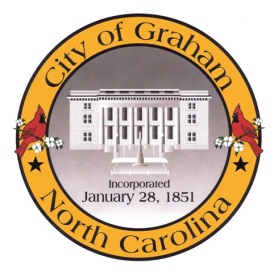 Planning BoardMeeting Agenda
July 21, 2020 at 7:00 PM
Online Zoom Meeting- Details at bottom of agenda.Meeting Called to Order, Invocation, and Overview of Board and general meeting rulesApprove minutes of the June 16, 2020 meetingOld BusinessCR2002 Riley’s Meadow. Application by Tony Tate for initiation of zoning for 77 acres off Jim Minor Road. GPINS 8893762882 and 8893856817.S2002 Riley’s Meadow. Application by Tony Tate for subdivision for 77 acres off Jim Minor Road. GPINS 8893762882 and 8893856817.New BusinessPlanning Board Meeting Times160D UpdatePublic comment on non-agenda itemsAdjournA complete agenda packet is available at www.cityofgraham.com
Please click the link below to join the webinar: 
https://us02web.zoom.us/j/85068802378?pwd=M2c5eDJwNW9xb1l3YWxMNS9VSXUzZz09
Password: 484257

Or iPhone one-tap : 
US: +16465588656,,85068802378# or +13017158592,,85068802378# 
Or Telephone:
Dial(for higher quality, dial a number based on your current location): 
US: +1 646 558 8656 or +1 301 715 8592 or +1 312 626 6799 or +1 669 900 9128 or +1 253 215 8782 or +1 346 248 7799 
Webinar ID: 850 6880 2378
International numbers available: https://us02web.zoom.us/u/kdm37NnGSE